Сроки проведения Чемпионата: 9 - 12 апреля 2024 годаСроки проведения соревнований: 09 апреляМесто проведения: Свердловская область, город Екатеринбург, пр-т Космонавтов,50Название организации: ГАПОУ СО «Екатеринбургский экономико-технологический колледж»Контактное лицо: Колычева Надежда Николаевна	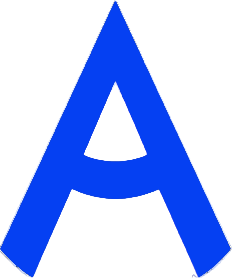 ПРОГРАММА ПРОВЕДЕНИЯ ЧЕМПИОНАТА СВЕРДЛОВСКОЙ ОБЛАСТИ «АБИЛИМПИКС» - 2024 ПО КОМПЕТЕНЦИИ «Специалист по типовым решениям 1С»КАТЕГОРИЯ УЧАСТНИКОВ: СТУДЕНТЫ1 день – 9 апреля 2024 годаЦЕРЕМОНИЯ ОТКРЫТИЯ/СОРЕВНОВАТЕЛЬНЫЙ ДЕНЬ1 день – 9 апреля 2024 годаЦЕРЕМОНИЯ ОТКРЫТИЯ/СОРЕВНОВАТЕЛЬНЫЙ ДЕНЬ1 день – 9 апреля 2024 годаЦЕРЕМОНИЯ ОТКРЫТИЯ/СОРЕВНОВАТЕЛЬНЫЙ ДЕНЬВремяМероприятиеМесто проведения8.30-9.00Прибытие участников, гостей, организаторов. Регистрация. Завтрак. г.Екатеринбург, пр-т Космонавтов, 50, ауд.1099.00-10.00Трансляция церемонии открытия, приветствие участников.Ауд.304   10.00-10.30Размещение участников по рабочим местам, адаптация на рабочих местах, инструктаж по технике безопасностиВыдача задания. Брифинг с главным экспертом.г.Екатеринбург, пр-т Космонавтов, 50Ауд.30410.30-11.45Выполнение конкурсного задания г.Екатеринбург, пр-т Космонавтов, 50Ауд.30411.45-12.00Технологический перерыв12.00-13.15Выполнение конкурсного задания г.Екатеринбург, пр-т Космонавтов, 50Ауд.30413.15-13.45ОбедСтоловая, пр-т Космонавтов, 5013.45-15.45Демонстрация работ конкурсантов для оценки. Рабочее заседание экспертов по компетенции. Ауд.30415.45-16.15Подведение итогов Чемпионата. Награждение участниковг.Екатеринбург, пр-т Космонавтов, 50Ауд.30416.15Отъезд участников, гостей, организаторов4 день – 12 апреля 2024 годаЦЕРЕМОНИЯ ЗАКРЫТИЯВремяМероприятиеМесто проведения15.00 - 16.30Церемония закрытия Чемпионата Свердловской области «Абилимпикс», онлайн трансляция из студии «Дворца молодёжи»Подключение к онлайн трансляции с площадки направляющей стороны 